NAME ____________________________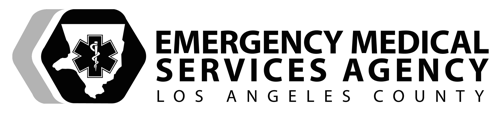 DATE _____/_____/_____SKILL PERFORMANCE EVALUATIONMEDICATION ADMINISTRATIONEPINEPHRINE AUTO-INJECTOR (EpiPen) Critical Actions are in BOLD and CAPITAL and are required for passing this skillLOS ANGELES COUNTY (DHS) POLICY REFERENCESTP 1234, Adult Airway Obstruction; TP 1234-P, Pediatric Airway Obstruction; TP 1219 Adult Allergy; TP 1219-P, Pediatric Allergy;  MCG 1317.17, Drug Reference-EpinephrinePERFORMANCE OBJECTIVESDemonstrate proficiency in recognizing the indications, contraindications, criteria, and administer epinephrine using an auto-injector.EQUIPMENTSimulated patient, oxygen tank with a flow meter, nasal cannula, oxygen mask, blood pressure cuff, stethoscope, placebo epinephrine in an auto-injector device or auto-injector trainer, biohazard container, alcohol wipes, adhesive bandage, timing device, clipboard, pen, eye protection, masks, gown, gloves.1DICCE mnemonic: Drug/Dose, Integrity, Color/Clarity, Concentration, Expiration DateThe 6 Rights of Medication administration:Right PatientRight MedicationRight DoseRight TimeRight RouteRight DocumentationSCENARIO:   EXAMINER(S):EXAMINER(S):Attempt:    1st    2nd   3rd (final)PREPARATIONPREPARATIONPREPARATIONPREPARATIONPREPARATIONSkill ComponentSkill ComponentYesNoCommentsEstablishes standard precautionsEstablishes standard precautionsPerforms scene size upPerforms scene size upPROCEDUREPROCEDUREPROCEDUREPROCEDUREPROCEDURESkill ComponentSkill ComponentYesNoCommentsASSESSPATIENTPerforms or verbalizes appropriate rapid medical assessmentRECOGNIZEINDICATIONSVerbalizes indicationsAnaphylaxisAirway SwellingRespiratory Distress/Bronchospasm (Severe Asthma)Ensures Advanced Life Support Unit is enrouteEnsures Advanced Life Support Unit is enrouteMANAGE AIRWAYAND BREATHINGPerforms basic airway maneuvers and administers oxygen STATE CORRECT MEDICATION/DOSE/ROUTEAdult 0.3mg IMSTATE CORRECT MEDICATION/DOSE/ROUTEPediatrics 0.15mg IM if 15-30 kgPERFORM MEDICATION SAFETY CHECK    Appropriately uses a medication safety check (i.e. DICCE1 or 6 rights for medication administration)PROCEDURE- INTRAMUSCULAR AUTO-INJECTORPROCEDURE- INTRAMUSCULAR AUTO-INJECTORPROCEDURE- INTRAMUSCULAR AUTO-INJECTORPROCEDURE- INTRAMUSCULAR AUTO-INJECTORPROCEDURE- INTRAMUSCULAR AUTO-INJECTORSkill ComponentSkill ComponentYesNoCommentsDELIVER MEDICATION VIA AUTO-INJECTORIdentifies the correct location of the injection site (lateral thigh)DELIVER MEDICATION VIA AUTO-INJECTORAppropriately cleanses injection siteDELIVER MEDICATION VIA AUTO-INJECTORRemoves the safety cap from auto-injectorDELIVER MEDICATION VIA AUTO-INJECTORPlaces the tip of the auto-injector at a 90° angle against injection site and applies pressure on the tip to activate the device DELIVER MEDICATION VIA AUTO-INJECTORHolds the injector in place for 10 seconds DELIVER MEDICATION VIA AUTO-INJECTORRemoves the injector and places biohazard sharps containerEVALUATE RESPONSETO EPINEPHRINEAppropriately monitors patient and assesses for signs of improvement  EVALUATE RESPONSETO EPINEPHRINEAdministers a second dose if no response after 10 minutes as needed x 2 (max 3 doses)